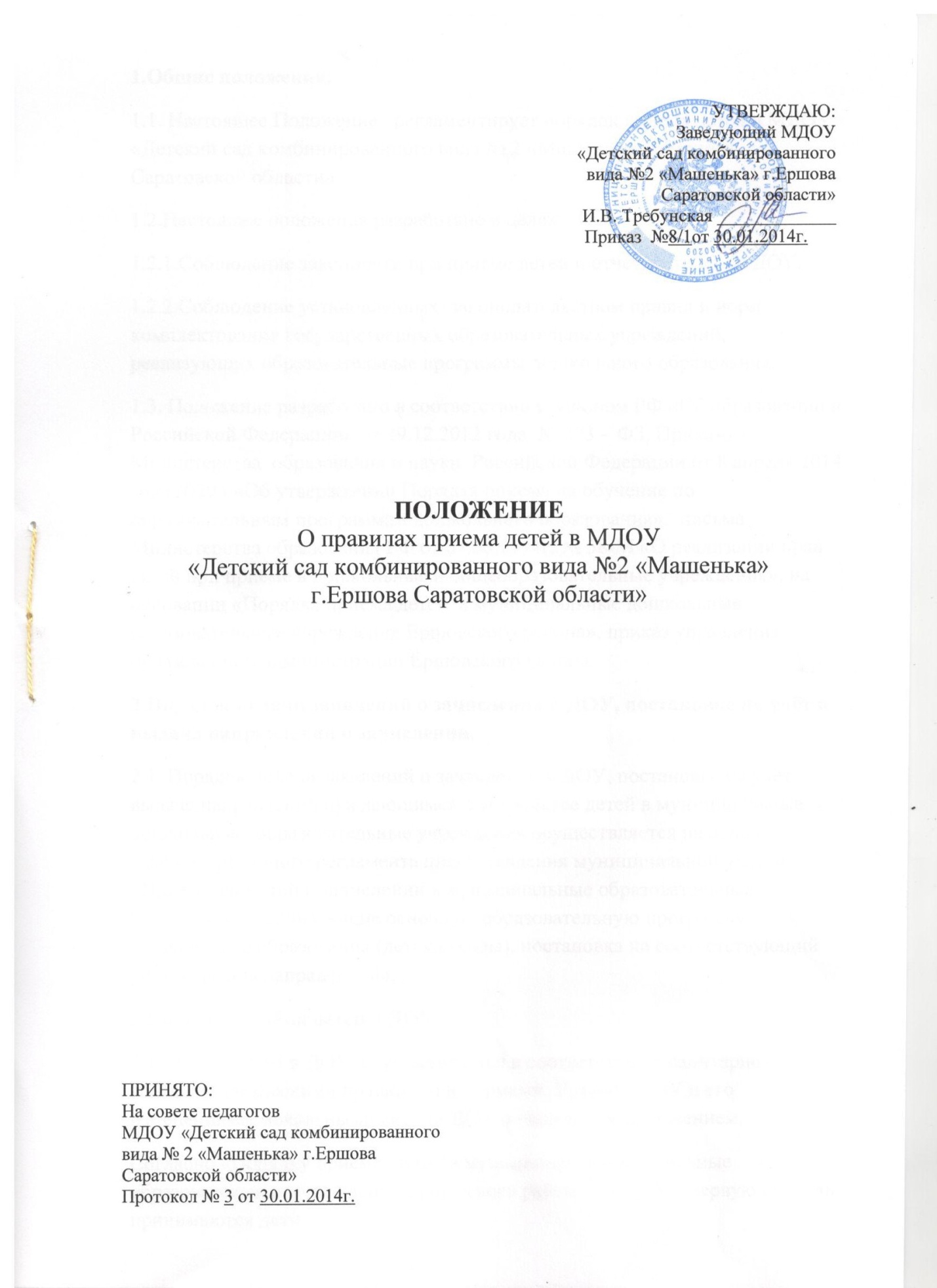 1.Общие положения.1.1. Настоящее Положение   регламентирует порядок приема детей в МДОУ «Детский сад комбинированного вида № 2 «Машенька» г.Ершова Саратовской области»1.2.Настоящее положение разработано в целях:1.2.1.Соблюдение законности при приеме детей и отчетности их из ДОУ;1.2.2.Соблюдение установленных  законодательством правил и норм комплектования государственных образовательных учреждений, реализующих образовательные программы дошкольного образования.1.3. Положение разработано в соответствии с Законом РФ «Об образовании в Российской Федерации» от 29.12.2012 года  № 273 – ФЗ, Приказом Министерства  образования и науки  Российской Федерации от 8 апреля 2014 года №293 «Об утверждении Порядка приема на обучение по образовательным программам дошкольного образования»,  письма Министерства образования РФ от 07.06.1994г. № 58-М «О реализации прав детей при приеме в дошкольные и общеобразовательные учреждения», на основании «Порядка приема детей  в муниципальные дошкольные образовательные учреждения Ершовского района», приказ управления образованием администрации Ершовского района.2.Порядок подачи заявлений о зачислении в ДОУ, постановке на учёт и выдача направлений о зачислении.2.1. Порядок подачи заявлений о зачислении в ДОУ, постановке на учёт выдача направлений нуждающимся в устройстве детей в муниципальные дошкольные  образовательные учреждения осуществляется на основе административного регламента предоставления муниципальной услуги «Приём заявлений о зачислении в муниципальные образовательные учреждения,  реализующие основную образовательную программу дошкольного образования (детские сады), постановка на соответствующий учёт и выдача направлений».3.Порядок приёма детей в ДОУ3.1. Приём детей в ДОУ  осуществляется в соответствии с санитарно- эпидемиологическими правилами и нормами, Уставом ДОУ и его изменениями, локальными актами ДОУ и настоящим положением.Согласно «Порядку приёма  детей в муниципальные дошкольные образовательные учреждения Ершовского района», в ДОУ в первую очередь принимаются дети:-из многодетных семей;-дети военнослужащих;-дети сотрудников МВД; -дети прокуроров, судей, следователей;-дети инвалиды и дети, один  из родителей (законных представителей), которых является инвалидом;-дети из неполных семей, находящихся в трудной жизненной ситуации;-дети граждан ,подвергшиеся радиации;-находящиеся под опекой, в приемных семьях. 3.2.Комплектование ДОУ осуществляется в период с 1августа по 1 сентября ежегодно. В течении года проводиться доукомплектование ДОУ при наличии свободных  или освободившихся  мест.3.3. Прием детей в ДОУ осуществляется на основании следующих документов:- путёвки, выдаваемой комиссией по комплектованию управления образования администрации Ершовского района;- заявление родителей (законных представителей)  на имя заведующего ДОУ;- медицинского заключения (наличие медицинской карты);- свидетельство о рождении ребёнка;-  паспорта одного из родителей (законных представителей) ребенка;-документов, подтверждающих право на льготы и компенсацию части родительской платы за содержание ребенка в ДОУ.3.4.процедура зачисления детей в ДОУ проходит ряд этапов:3.4.1.Написание родителем (законным представителем) ребёнка, заявления в отдел Управления образования  Ершовского района, о постановке на очередь для получения места в ДОУ.3.4.2. Получение путёвки в ДОУ, выдаваемой Комиссией по комплектованию детских дошкольных учреждений, сформированной Управлением образования администрации Ершовского района, за подписью председателя комиссии.3.4.3. Написание заявления родителями (законными представителями) на имя заведующего ДОУ о приёме ребенка в детский сад;3.4.4. Регистрация заявления в «Журнале регистрации заявлений родителей (законных представителей) по принятию ребенка в ДОУ».3.4.5. Издание заведующим ДОУ приказа о зачисления ребенка в детский сад (Книга приказов по контингенту воспитанников).3.4.6. Заведующим ДОУ проводиться регистрация в «Книге учета движения детей»3.4.7.Учреждение в лице заведующего заключает договор с родителями (законными  представителями).Договор подписывается сторонами в двух экземплярах. Один экземпляр выдаётся родителям (законным представителям) Договор включает в себя взаимные права, обязанности и ответственность сторон, возникающие в процессе воспитания, обучения, развития, присмотра, ухода и оздоровления. При заключении договора  оговаривается  размер платы, взымаемой  с родителей (законными представителями) ребенка за содержание в ДОУ. Ребенок считается принятым в ДОУ с момента заключения договора между ДОУ и родителями (законным представителям)3.4.8. Заведующий ДОУ в обязательном порядке с Уставом учреждения  и другими документами, регламентирующими организацию его деятельность.3.4.9. Заведующий ДОУ проводит родителей (законных  представителей) вместе с ребенком в группу для знакомства с воспитателем.3.4.10. Если родители  (законные  представители), чей ребенок из установленной комиссией очереди на данный год, не являются в детский сад для зачисления до 1 сентября, то заведующий ДОУ информирует его о необходимости зачисления ребенка в детский сад в письменном виде. Если после уведомления в течении трех рабочих дней родители (законные представители) не приходят с ребенком для зачисления в ДОУ, то руководитель имеет право заменить другим ребенком из общей очереди, согласовав свои действия предварительно с управлением образования администрации Ершовского района.4.Порядок посещения детьми ДОУ4.1. Режим работы дошкольного образовательного учреждения и длительность пребывания в нём ребенка определяется Уставом ДОУ, договором между ДОУ и учредителем.4.2. За ребенком сохраняется место в  детском саду на период: болезни ребенка; прохождения им  санаторно-курортного  лечения , карантина, отпуска родителей (законных представителей), временного отсутствия родителей  (законных представителей),  на постоянном месте жительства (болезнь, командировка, летний период вне зависимости от продолжительности отпуска).5.Отчисление из ДОУ5.1 Отчисление ребенка из ДОУ производиться в соответствии с законодательством (Федеральный закон от 29.12.2012года №273-ФЗ «Об образовании в Российской Федерации», статья 61)5.2.Оформляется приказом Заведующего ДОУ.5.3. Посещение ДОУ воспитанниками подготовительной подгруппы разрешается до 31 августа, года поступления в школу.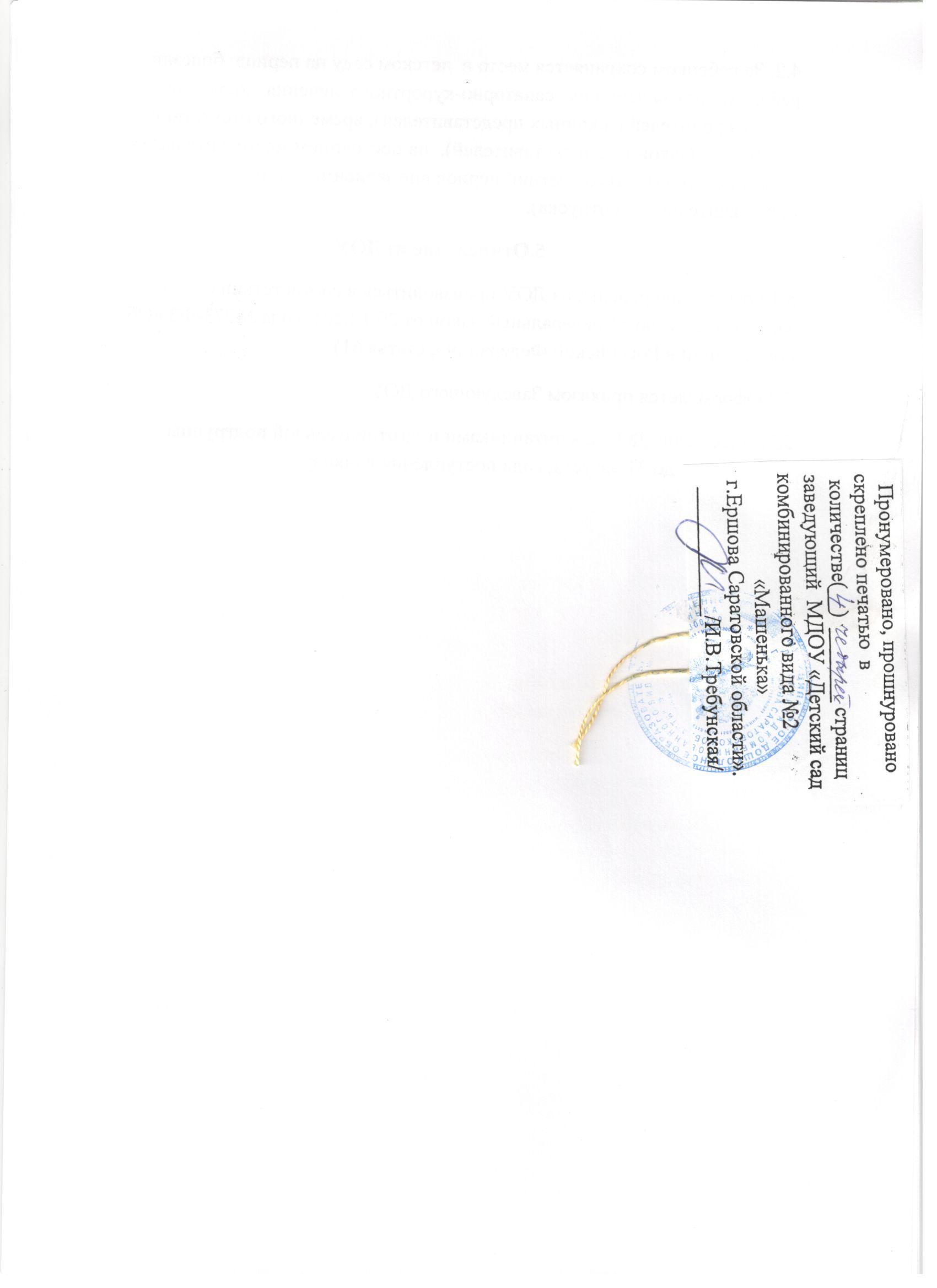 